Jump-start your Peppered Moth Model with some of these terms:CausesPossible FactorsChangeResultsVariablesSpeciesVariations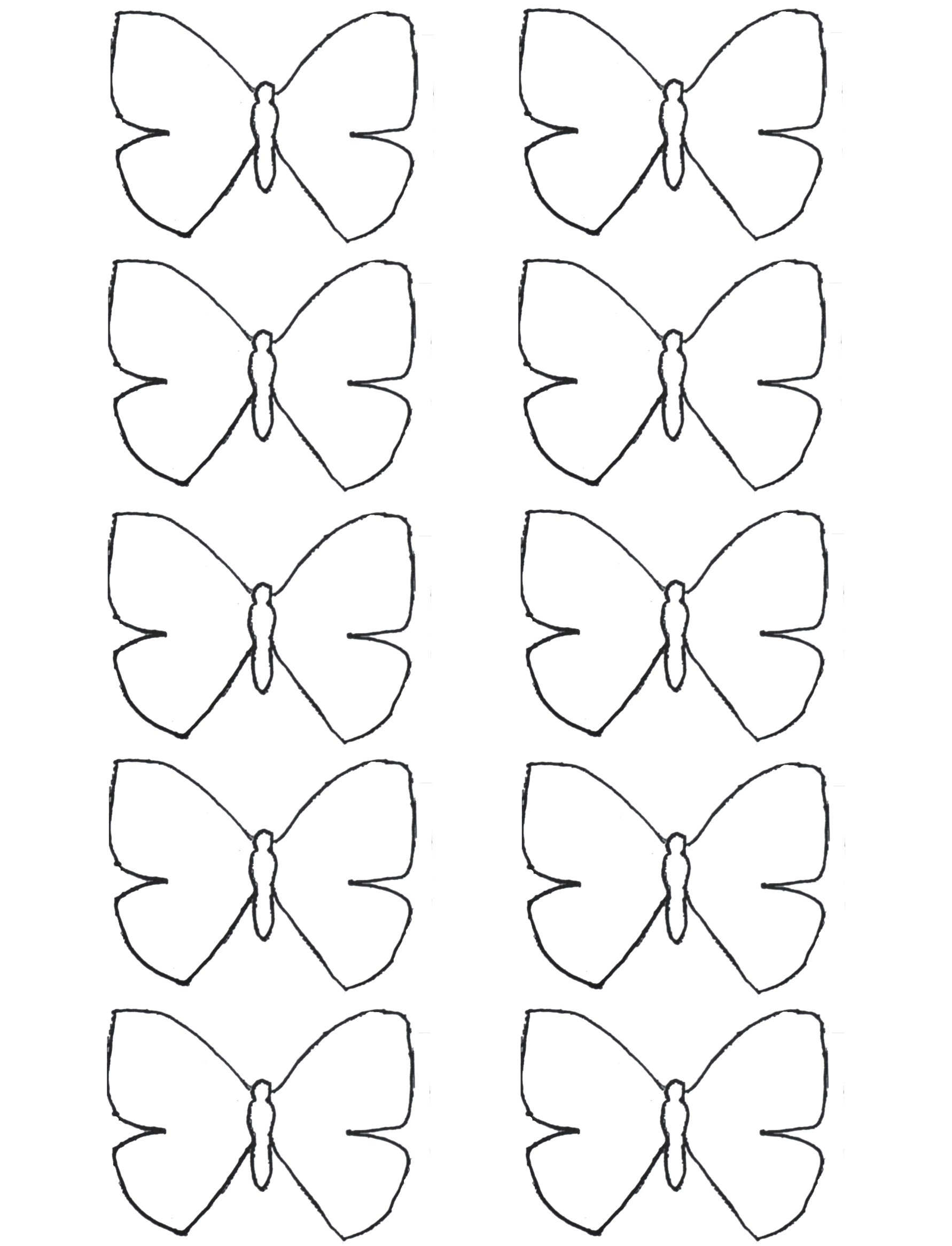 